 	Rattlesden C of E Primary Academy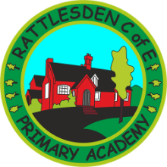 	Believe     Embrace     Shine    Together    I can do all things through Christ who strengthens me.’    Phillipians 4:13Key Stage One- Religious Education coverage   AutumnSpringSummerYear 1JudaismWhy do Jewish families talk about repentance at New Year?ChristianityWhy was Jesus given the name saviour?HarvestAll Saints DayDiwaliIslamHow do some Muslims show Allah is compassionate and merciful?ChristianityWhat are the best symbols of Jesus’ death and resurrection at Easter?LentChristianityWhy do Christians trust Jesus and follow him?Judaism Why is the Torah such a joy for the Jewish community?Year 2ChristianityWhy is belonging to God and the church family so important to Christians?JudaismWhy is learning to do good deeds so important to Jewish people?HarvestAll Saints DayDiwaliChristianity What did Jesus teach about God in his parables?Why do Christians pray to God and worship him?LentChristianityHow does celebrating the Pentecost remind Christians that God is always with them?JudaismWhy do Jewish families say so many prayers and blessings?